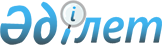 О составах межведомственных комиссий и инспекции Совета Безопасности Республики Казахстан
					
			Утративший силу
			
			
		
					Распоряжение Президента Республики Казахстан от 21 января 2009 года № 292. Утратило силу Указом Президента Республики Казахстан от 17 апреля 2019 года № 26.
      Сноска. Утратило силу Указом Президента РК от 17.04.2019 № 26.
      1. Утвердить составы межведомственных комиссий и инспекции Совета Безопасности Республики Казахстан по должностям согласно приложениям 1-8 к настоящему распоряжению. 
      2. Внести изменения в следующие распоряжения Президента Республики Казахстан: 
      1) в распоряжение Президента Республики Казахстан от 10 февраля 2000 года № 120 "О межведомственных комиссиях Совета Безопасности Республики Казахстан": 
      подпункт 6) пункта 1 изложить в следующей редакции: 
      "6) по вопросам экологической безопасности."; 
      пункт 2 исключить; 
      2) в распоряжение Президента Республики Казахстан от 25 марта 2002 года № 320 "О составах межведомственных комиссий Совета 
      Безопасности Республики Казахстан": 
      пункт 2 исключить.  СОСТАВ
межведомственной комиссии Совета Безопасности
Республики Казахстан по вопросам внешней политики
      Министр иностранных дел (председатель комиссии) 
      заместитель Секретаря Совета Безопасности (заместитель 
      председателя комиссии) 
      сотрудник Секретариата Совета Безопасности (секретарь комиссии) 
      члены комиссии: 
            заведующий Центром внешней политики Администрации Президента 
            заместитель Министра иностранных дел 
            заместитель Министра обороны 
            вице-министр индустрии и торговли 
            вице-министр транспорта и коммуникаций 
            вице-министр финансов 
            вице-министр экономики и бюджетного планирования 
            директор Службы "Барлау" Комитета национальной безопасности  СОСТАВ
межведомственной комиссии Совета Безопасности
Республики Казахстан по вопросам военной безопасности
      Сноска. Состав с изменением, внесенным Указом Президента РК от 06.05.2013 № 561.
      Министр обороны (председатель комиссии) 
      заместитель Секретаря Совета Безопасности (заместитель председателя комиссии) 
      сотрудник Секретариата Совета Безопасности (секретарь комиссии) 
      члены комиссии: 
      Командующий Республиканской гвардией 
      заместитель Председателя Комитета национальной безопасности - директор Пограничной службы 
      заместитель Министра иностранных дел 
      вице-министр индустрии и торговли 
      вице-министр по чрезвычайным ситуациям 
      вице-министр экономики и бюджетного планирования 
      Главнокомандующий Внутренними войсками - председатель Комитета Внутренних войск Министерства внутренних дел СОСТАВ
межведомственной комиссии Совета Безопасности
Республики Казахстан по вопросам внутренней безопасности
      Председатель Комитета национальной безопасности (председатель комиссии) 
      заместитель Секретаря Совета Безопасности (заместитель председателя комиссии) 
      сотрудник Секретариата Совета Безопасности (секретарь комиссии) 
      члены комиссии: 
            заместитель Генерального прокурора 
            заместитель Председателя Комитета национальной безопасности 
            заместитель Председателя Агентства по борьбе с экономической и коррупционной преступностью (финансовой полиции) 
            вице-министр внутренних дел 
            вице-министр юстиции 
            вице-министр образования и науки 
            вице-министр здравоохранения 
            вице-министр труда и социальной защиты населения 
            вице-министр культуры и информации 
            вице-министр по чрезвычайным ситуациям  СОСТАВ
межведомственной комиссии Совета Безопасности
Республики Казахстан по вопросам экономической безопасности
      Заместитель Премьер-Министра (председатель комиссии) 
      заместитель Секретаря Совета Безопасности (заместитель председателя комиссии) 
      сотрудник Секретариата Совета Безопасности (секретарь комиссии) 
      члены комиссии: 
      Председатель Агентства по регулированию естественных монополий 
      заместитель Председателя Национального Банка 
      заместитель Генерального прокурора 
      заместитель Председателя Комитета национальной безопасности 
      заместитель Председателя Агентства по регулированию и надзору финансового рынка и финансовых организаций 
      заместитель Председателя Агентства по борьбе с экономической и коррупционной преступностью (финансовой полиции) 
      вице-министр сельского хозяйства 
      вице-министр труда и социальной защиты населения 
      вице-министр индустрии и торговли 
      вице-министр транспорта и коммуникаций 
      вице-министр финансов 
      вице-министр экономики и бюджетного планирования 
      вице-министр энергетики и минеральных ресурсов  СОСТАВ
межведомственной комиссии Совета Безопасности
Республики Казахстан по вопросам экологической безопасности
      Министр охраны окружающей среды (председатель комиссии) 
      заместитель Секретаря Совета Безопасности (заместитель председателя комиссии) 
      сотрудник Секретариата Совета Безопасности (секретарь комиссии) 
      члены комиссии: 
            заместитель Генерального Прокурора 
            заместитель Министра обороны 
            вице-министр сельского хозяйства 
            вице-министр образования и науки 
            вице-министр здравоохранения 
            вице-министр индустрии и торговли 
            вице-министр по чрезвычайным ситуациям 
            вице-министр экономики и бюджетного планирования 
            вице-министр энергетики и минеральных ресурсов 
            заместитель Председателя Агентства по управлению земельными ресурсами  СОСТАВ
межведомственной комиссии по информационному обеспечению
деятельности Совета Безопасности Республики Казахстан
      помощник Президента - Секретарь Совета Безопасности (председатель комиссии) 
      заместитель Председателя Комитета национальной безопасности (заместитель председателя комиссии) 
      сотрудник Секретариата Совета Безопасности (секретарь комиссии) 
      члены комиссии: 
            заместитель Секретаря Совета Безопасности 
            заместитель Министра иностранных дел 
            директор Службы "Барлау" Комитета национальной безопасности 
            заместитель директора Пограничной службы Комитета национальной 
            безопасности - начальник главного управления разведки 
            начальник Главного разведывательного управления Вооруженных Сил  СОСТАВ
межведомственной комиссии Совета Безопасности
Республики Казахстан по управлению в кризисных ситуациях
      Руководитель Администрации Президента (председатель комиссии) 
      помощник Президента - Секретарь Совета Безопасности (заместитель председателя комиссии) 
      члены комиссии: 
      Председатель Комитета национальной безопасности 
      Министр иностранных дел 
      Министр обороны 
      Министр внутренних дел 
      Министр юстиции 
      Министр культуры и информации 
      Министр по чрезвычайным ситуациям 
      Министр экономики и бюджетного планирования 
      Пресс-секретарь Президента  СОСТАВ
инспекции Совета Безопасности Республики Казахстан
      Сноска. Состав с изменением, внесенным Указом Президента РК от 06.05.2013 № 561.
      заместитель Секретаря Совета Безопасности (председатель инспекции) 
      сотрудник Секретариата Совета Безопасности (секретарь инспекции) 
      члены инспекции: 
            заместитель Председателя Комитета национальной безопасности 
            заместитель Председателя Агентства по борьбе с экономической и коррупционной преступностью (финансовой полиции) 
            заместитель Министра обороны 
            вице-министр внутренних дел 
            вице-министр юстиции 
            вице-министр финансов 
            вице-министр по чрезвычайным ситуациям 
            вице-министр экономики и бюджетного планирования 
            заместитель Командующего Республиканской гвардией 
            заместитель заведующего Секретариатом Совета Безопасности 
            заместитель Председателя Агентства по информатизации и связи 
            член Счетного комитета по контролю за исполнением республиканского бюджета 
            заместитель Главного военного прокурора 
            первый заместитель директора Пограничной службы Комитета национальной безопасности - начальник Главного штаба 
            первый заместитель Главнокомандующего Внутренними войсками Министерства внутренних дел - начальник Главного штаба
            начальник главной инспекции Министерства обороны 
					© 2012. РГП на ПХВ «Институт законодательства и правовой информации Республики Казахстан» Министерства юстиции Республики Казахстан
				
Президент 
Республики Казахстан
Н. НазарбаевПРИЛОЖЕНИЕ 1 
УТВЕРЖДЕН
распоряжением Президента
Республики Казахстан
от 21 января 2009 года № 292 ПРИЛОЖЕНИЕ 2 
УТВЕРЖДЕН
распоряжением Президента
Республики Казахстан
от 21 января 2009 года № 292 ПРИЛОЖЕНИЕ 3 
УТВЕРЖДЕН
распоряжением Президента
Республики Казахстан
от 21 января 2009 года № 292 ПРИЛОЖЕНИЕ 4 
УТВЕРЖДЕН
распоряжением Президента
Республики Казахстан
от 21 января 2009 года № 292 ПРИЛОЖЕНИЕ 5 
УТВЕРЖДЕН
распоряжением Президента
Республики Казахстан
от 21 января 2009 года № 292 ПРИЛОЖЕНИЕ 6 
УТВЕРЖДЕН
распоряжением Президента
Республики Казахстан
от 21 января 2009 года № 292 ПРИЛОЖЕНИЕ 7 
УТВЕРЖДЕН
распоряжением Президента
Республики Казахстан
от 21 января 2009 года № 292 ПРИЛОЖЕНИЕ 8 
УТВЕРЖДЕН
распоряжением Президента
Республики Казахстан
от 21 января 2009 года № 292 